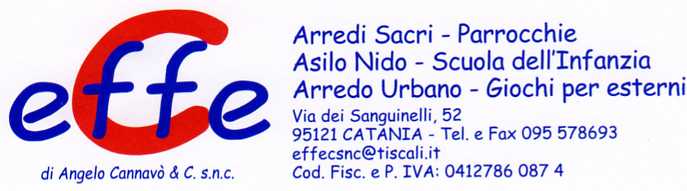 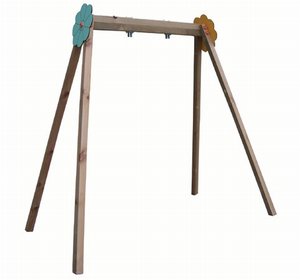 Descrizione:Altalena ad un posto, adatta per bambini e ragazzi dai3 ai 16 anni, realizzata con travi in legno di pinonordico impregnato in autoclave 9x9 cm, conelementi angolari in lamiera 8mm d' acciaio zincato acaldo.L'assemblaggio è effettuato con viteria in acciaiozincato, protetto con margheritine coprivite disicurezza e decori fiorellino sugli incroci.Seggiolini catene e snodi di sicurezza sono conformealle norme UNI EN1176-2.Tutti i nostri legni sono realizzati in pino nordico conimpregnazione ecologica a pressione che permetteuna protezione ottimale e duratura del legnoall'esterno.Area di sicurezza: 18 mq.Altezza seggiolino: 45-60 cm da terra
Tipi di scuola: materna
Categoria: Altalene in LegnoCodice: EP0227X